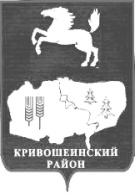 АДМИНИСТРАЦИЯ  КРИВОШЕИНСКОГО РАЙОНАПОСТАНОВЛЕНИЕ                    30.09.2014 г.					                              				№ 669				    с. КривошеиноТомской областиО внесении изменений в постановление Администрации Кривошеинского района от 12.09.2014 № 603 «Об утверждении порядка осуществления контроля в сфере закупок товаров, работ, услуг для обеспечения нужд муниципального образования  Кривошеинский район».В целях  приведения муниципального правового акта в соответствие с действующем законодательством и в соответствии со статьей  99 Федерального закона от 05.04.2013 № 44-ФЗ «О контрактной системе в сфере закупок товаров, работ, услуг для обеспечения государственных и муниципальных нужд»,ПОСТАНОВЛЯЮ:1. Внести  в Порядок осуществления контроля в сфере закупок товаров, работ, услуг для обеспечения нужд муниципального образования Кривошеинский район (далее- Порядок),  утвержденный постановлением Администрации Кривошеинского района от 12.09.2014 № 603   «Об утверждении порядка осуществления контроля в сфере закупок товаров, работ, услуг для обеспечения нужд муниципального образования  Кривошеинский район» следующие изменения и дополнения:1.1. Первое предложение в пункте 1.2. Порядка изложить в следующей редакции:«1.2. Контроль в сфере закупок товаров, работ, услуг для обеспечения нужд муниципального образования  Кривошеинский район осуществляется Администрацией Кривошеинского района, функции по осуществлению контроля возложены на ведущего специалиста по контролю в сфере закупок (далее - специалист по контролю), который подчиняется непосредственно Главе Администрации Кривошеинского района (далее- Глава Администрации). 1.2. В подпункте 1) пункта 3.9. Порядка слово «учреждения» исключить.1.3. Пункт 3.17 Порядка изложить в следующей редакции: «3.17. Специалист по контролю, при выявлении в результате проведения  плановых и внеплановых проверок, а также в результате рассмотрения жалобы на действия (бездействие) заказчика, уполномоченного органа, уполномоченного учреждения, специализированной организации или комиссии по осуществлению закупок нарушений законодательства Российской Федерации и иных нормативных правовых актов о контрактной системе в сфере закупок, вносит  Главе Администрации представление о необходимости:1) выдать обязательное для исполнения предписания об устранении выявленных нарушений, в соответствии с законодательством Российской Федерации, в том числе об аннулировании определения поставщиков (подрядчиков, исполнителей)(далее- предписание);2) при существенных нарушениях - обратиться в суд, арбитражный суд с исками о признании осуществленных закупок недействительными в соответствии с Гражданским кодексом Российской Федерации.Глава Администрации, в случае признания доводов специалиста по контролю обоснованными, принимает решение: о выдаче предписания; о необходимости обращения в суд, арбитражный суд.»1.4. Исключить пункты 3.22, 3.23 Порядка.1.5. Наименование раздела 5 Порядка после слова «контролю» дополнить словами: «, Администрации Кривошеинского района».1.6. В подпункте «б)» пункта 5.1. Порядка  слово «решения» заменить словом «распоряжения». После слова «предъявлении» добавить слова «служебного удостоверения,».1.7. Дополнить раздел 5 Порядка пунктом 5.3 следующего содержания:«5.1. Администрация Кривошеинского района имеет право:а) выдавать обязательные для исполнения предписания об устранении нарушений в соответствии с законодательством Российской Федерации, в том числе об аннулировании определения поставщиков (подрядчиков, исполнителей).б) обращаться в суд, арбитражный суд с исками о признании осуществленных закупок недействительными в соответствии с Гражданским кодексом Российской Федерации.»1.8. Изменить наименование раздела 6 Порядка на: «Обжалование действий (бездействий) специалиста по контролю.»2. Настоящее постановление опубликовать в газете «Районные вести» и разместить на официальном сайте муниципального образования Кривошеинский район.3.Настоящее постановление вступает в силу с  даты его официального опубликования.4.Контроль за исполнением настоящего постановления возложить на заместителя Главы муниципального образования по экономическим вопросам, реальному сектору экономики и инновациям  Архипова А.М.   Глава Кривошеинского района	    (Глава Администрации)                                                                                  А.В.РазумниковСаяпин Алексей Олегович2 11 45Направлено: Безотечество АдминистрацияПрокуратураУправление образованияУправление финансов«Районные вести» ЦМБ МЦКС сельские поселения